Інформація до відома вступників в магістратуру.Вступники в магістратуру, які вже мають диплом бакалавра або отримають його влітку 2021 року повинні скласти єдиний вступний іспит з іноземної мови (ЄВІ).Вступникам в магістратуру, які вже мають диплом спеціаліста або магістра з іншого напряму можуть вступати на навчання в магістратуру (окрім спеціальності Право) на умовах комерційного договору, здаючи вступний іспит з іноземної мови в Сумському НАУ.   У зв’язку з внесенням змін до Закону України «Про вищу освіту» зокрема, в частині скасування обов’язкового складання додаткових фахових вступних випробувань для вступників які вступають на навчання для здобуття ступеня магістра на основі ступеня вищої освіти (освітньо-кваліфікаційного рівня), здобутого за іншою спеціальністю (напрямом підготовки), інформуємо вступників в магістратуру, що не потрібно складати додаткове вступне випробування при вступі в магістратуру до Сумського НАУ на іншу спеціальність.У зв’язку із продовженням карантину інформуємо про порядок та терміни реєстрації вступників для складання єдиного вступного іспиту з іноземної мови та єдиного фахового вступного випробування (далі ЄВІ/ЄФВВ). Реєстрація розпочинається з 9.00 11 травня та закінчується о 18.00 3 червня 2020 року.Так, для успішної реєстрації потрібно надіслати на електронну адресу приймальної комісії   Сумського НАУ pk_snau@ukr.net  лист з сканованими  копіями або фотокопіями:заповненої заяви-анкети з інформацією, необхідною для оформлення екзаменаційного листка (просимо уважно переглянути пояснення стосовно правильного оформлення заяви-анкети);документа, що посвідчує особу (копія першої та другої сторінки звичайного паспорта  або копію паспорта у формі ІD картки);облікової картки платника податків (крім осіб, які через свої релігійні переконання відмовляються отримувати реєстраційний номер облікової картки платника податків);документа про здобутий ступінь вищої освіти (освітньо-кваліфікаційний рівень) (для осіб які завершили навчання в попередні роки);фотокартки для документів (кольорової або чорно-білої) із зображенням, що відповідає досягнутому віку вступника (щоб було зрозуміло, надаємо приклади можливих фотозображень);медичного висновку за формою первинної облікової документації 086-3/о (у разі потреби створення особливих умов для складання ЄВІ/ЄВФФ).довідки, виданої за місцем навчання, щодо планового завершення навчання та отримання диплома в рік вступу (лише для осіб, які завершують навчання в поточному році у вищих військових навчальних закладах та персональні данні яких не вносяться до ЄДЕБО);документа про зміну прізвища (у разі потреби, при зміні прізвища після отримання диплому).У темі листа обов’язково треба зазначити прізвище, ім’я, по батькові та спеціальність на яку Ви вступаєте (наприклад Матузний Олександр Петрович, Маркетинг),  а в тексті листа – прізвище, ім’я, по батькові та номер облікової картки платника податків (за наявності) (наприклад, Прошу розглянути мою заяву та зареєструвати мене для складання ЄВІ. Матузний Олександр Петрович, ідент. номер 2432109999).Представник приймальної комісії перевірить наявність необхідних для реєстрації документів та правильність їх оформлення.Якщо ж під час перевірки документів буде установлено, що особа не має права брати участь у конкурсному відборі, то на електронну адресу, із якої надійшли документи, представник приймальної комісії надішле повідомлення про відмову в реєстрації із зазначенням причини відмови.У разі успішної реєстрації учасникові буде надіслано скановану копію екзаменаційного листа на електронну адресу, зазначену в заяві-анкеті. Якщо в екзаменаційному листку Ви виявите помилки, зверніться до приймальної комісії.Оригінал екзаменаційного листка зберігатиметься у приймальній комісії та видається вступнику особисто.Оформлений екзаменаційний листок може бути надісланий вступнику засобами поштового зв’язку, у разі якщо вступником зазначено про таку необхідність у заяві-анкеті. Якщо ж вступник не має доступу до електронних ресурсів, при умові зняття карантинних обмежень, зареєструватися для участі в ЄВІ/ЄФВВ можна в приймальній комісії, попередньо домовившись про дату і час зустрічі з представниками приймальної комісії Сумського НАУ.При виникненні запитань стосовно реєстрації Ви можете звернутись до співробітників СНАУ: або звертайтесь безпосередньо до відповідального секретаря приймальної комісії Сергієнко Віктора Олександровича тел. 0501639055.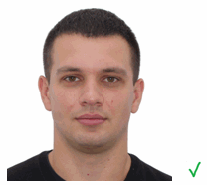 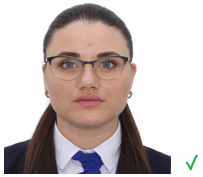 СпеціальністьПІП представника ПКТелефонХарчові технологіїСоколенко Вікторія Вікторівна0666462506Харчові технологіїРуденко Олеся Миколаївна0993008504Право Семененко Поліна Дмитрівна0507480366Право Ромасенко Кароліна Миколаївна0958310654Геодезія та землеустрійГримайло Марина Олександрівна  0997264036Технологія переробки продукції тваринництваПетренко Ганна Олександрівна0997023075Електроенергетика Вольвач Тетяна Сергіївна0663332140АгроінженеріяФандікова Людмила Сергіївна0508484611Транспортні технологіїКолесниченко Оксана Іванівна0661852366Економіка, Підприємництво, торгівля та біржова діяльністьКовальова Ольга Михайлівна0667408954Облік і оподаткуванняДовжик Олена Олександрівна0509675248Фінанси, банківська справа та страхуванняСамошкіна Ірина Дмитрівна 0506059971073 МенеджментТкаченко Вікторія Вікторівна (денна форма навчання)0994377427073 МенеджментГалинська Ангеліна Вікторівна (заочна форма навчання)0505894719Маркетинг Муштай Валентина Анатоліївна0661820232Публічне управління та адміністрування Абрахам Юлія Володимирівна0667262897Ветеринарна медицина та Ветеринарна гігієна, санітарія і експертизаТерехова Людмила Сергіївна0508753535Ветеринарна медицина та Ветеринарна гігієна, санітарія і експертизаСамойленко Марія Миколаївна0992178171Агрономія, Екологія, Лісове господарство та Садово-паркове господарствоВерещагін Ігор Володимирович 0958898837Будівництво та цивільна інженерія (денна форма навчання) Архітектура та містобудуванняПисарєва Ірина Сергіївна0662573113Будівництво та цивільна інженерія (заочна форма навчання)Борисенко Вікторія Борисівна0996417971